T.C.İSKENDERUN TEKNİK ÜNİVERSİTESİMÜHENDİSLİK VE DOĞA BİLİMLERİ FAKÜLTESİENDÜSTRİ MÜHENDİSLİĞİ BÖLÜMÜBİTİRME PROJESİHAZIRLAMA KILAVUZU1. GENEL ESASLARBitirme projesi komisyonu tarafından basılmak üzere kabul edilen Bitirme Projesi, öğrenci tarafından, Bitirme Projesi Kapağı formatı ile kapaklı ve ciltli olarak, biri Danışmana ve biri Bölüme verilmek üzere 2 (iki) nüsha hazırlanır.Tamamlanan bitirme projesi cilt kapakları (dış kapak) beyaz parlak kuşe kartondan yapılmalı, “Dış ve İç Kapaklar” dış ve iç kapak sayfalarında belirtildiği gibi düzenlenmelidir.Bitirme Projesi için 210 x 297 mm (A4) boyutunda beyaz kâğıt kullanılır. Sadece bir yüzü kullanılan kâğıdın yazım alanı üstten 3 cm, soldan 3 cm diğer kenarlardan da 2' şer cm boşluk olacak şekilde ayarlanır.Bitirme Projesi, Türk dili kurallarına uygun, edilgen yapıda şahıs zamiri kullanmadan ve anlaşılır bir Türkçe ile yazılmalıdır.Bitirme Projesi’nde uluslararası birimler (SI) kullanılır. Kısaltmalar ilk kullanımda ayraç içinde büyük karakterlerle yazılır ve karakterlerin arasına nokta konulmaz. Bütün yazılar, aksi belirtilmedikçe, “Verdana“ 11 boyutlu olarak ve bir buçuk satır aralığı ile yazılmalıdır.Hazırlama Kılavuzunda, İç Kapak, Kabul ve Onay Sayfası, Etik Beyan Sayfası, Teşekkür, Özet, İçindekiler, Şekil ve Tablo Listesi, Kaynaklar ve Ekler bölümleri için İngilizce şablonları verilmiştir. Proje raporu Türkçe ve İngilizce olarak ayrı ayrı hazırlanıp, tek cilt içinde basılacaktır.2. DIŞ KAPAK SAYFALARI3. İÇ KAPAK SAYFASIT.C. İSKENDERUN TEKNİK ÜNİVERSİTESİMÜHENDİSLİK VE DOĞA BİLİMLERİ FAKÜLTESİENDÜSTRİ MÜHENDİSLİĞİDERSİN ADIBÜYÜK HARFLERLE VE ORTALANMIŞ OLARAK PROJE ADI BU BÖLÜME YAZILACAKTIRHAZIRLAYAN(LAR)Öğrenci Numarası-İsim SOYİSİMDanışmanUnvan İsim SOYİSİM OCAK-2022HATAYT.C. İSKENDERUN TECHNICAL UNIVERSITYFACULTY OF ENGINEERING AND NATURAL SCIENCESINDUSTRIAL ENGINEERINGCOURSE TITLEBÜYÜK HARFLERLE VE ORTALANMIŞ OLARAK PROJE ADI BU BÖLÜME YAZILACAKTIRPREPARED BYStudent Number-Name SURNAMEAdvisorUnvan İsim SOYİSİM MONTH-2022HATAY4. KABUL VE ONAY SAYFASIENDÜSTRİ MÜHENDİSLİĞİ BÖLÜMÜBİTİRME PROJESİKABUL VE ONAY SAYFASIİsim SOYİSİM tarafından/taraflarından hazırlanan “…(koyu fonda yazılmalıdır)…” konulu Bitirme Projesi kabul edilmiştir /edilmemiştir.…../……/20…..Yukarıdaki sonucu onaylarım.İmzaAppellation Name SurnameThe Graduation Project AdvisorINDUSTRIAL ENGINEERINGTHE GRADUATION PROJECTACCEPTANCE AND CONFIRMATION PAGEThe Graduation Project on “…(should be written in bold) prepared by/by Name and SURNAME was accepted / not accepted.…../……/20…..I confirm the above result.SignatureAppellation Name SurnameThe Graduation Project Advisor5. ÖNSÖZ VEYA TEŞEKKÜR SAYFASININ HAZIRLANMASIBu sayfadan itibaren bütün yazılar, aksi belirtilmedikçe, “Verdana“ 11 boyutlu olarak ve bir buçuk satır aralığı ile yazılmalıdır. Bu sayfada ''ÖNSÖZ veya TEŞEKKÜR'' başlığı sayfanın üst kısmında koyu, büyük harflerle ve sayfayı ortalayacak şekilde yer almalıdır. Başlık ile metin arasına iki boşluk bırakılır ve bu sayfada, Bitirme Projesini yöneten Öğretim Elemanına ve çalışmalarda yardım eden, katkı sağlayan diğer kişi ve kurumlara Unvan ve Ad kullanarak teşekkür edilebilir. Metin tamamlandıktan sonra iki boşluk bırakılır ve yazının sağ alt tarafına çalışmayı hazırlayan kişinin Adı, Soyadı ve Şehir ismi ile çalışmanın bittiği yıl yazılır. [NOT: Bu sayfa, kâğıt kullanım alanının alt ortasında “iv ” simgesi ile numaralandırılmalıdır.]6. ÖZET SAYFASININ HAZIRLANMASIBu sayfada ''ÖZET'' başlığı sayfanın üst kısmında koyu, büyük harflerle ve sayfayı ortalayacak şekilde yer almalıdır. Özet bölümün uzunluğu 200 sözcüğü geçmeyecek biçimde hazırlanmalıdır. Bu bölümde, Bitirme Projesi kapsamında yapılan derleme ve/veya deneysel çalışmanın amacı, izlenilen yol, elde edilen sonuçlar ve bunların önemlerini kısa ve özlü olarak aktarmalıdır. [NOT: Bu sayfa, kağıt kullanım alanının alt ortasında “v” simgesi ile numaralandırılmalıdır.]7. İÇİNDEKİLER SAYFASININ HAZIRLANMASI İÇİNDEKİLER başlığı sayfanın üst kısmında koyu, büyük harflerle ve sayfayı ortalayacak şekilde yer almalıdır. Bölüm No'su, Başlığı veya Alt başlıkları hepsi aynı sütundan başlamalıdır. Başlık ve alt başlıkların sayfa numaraları, “İÇİNDEKİLER” sayfasının en sağında belirtilmelidir. [NOT: Bu sayfa, kâğıt kullanım alanının alt ortasında “vi” simgesi ile numaralandırılmalıdır.]Etik Beyan sayfasıETİK BEYANBu projedeki bütün bilgilerin etik davranış ve akademik kurallar çerçevesinde elde edildiğini ve proje yazım kurallarına uygun olarak hazırlanan bu çalışmada bana ait olmayan her türlü ifade ve bilginin kaynağına eksiksiz atıf yapıldığını bildiririm.            İsim SOYİSİM						                                     XX.XX.XXXXDECLARATION I hereby declare that all information in this document has been obtained and presented in accordance with academic rules and ethical conduct. I also declare that, as required by these rules and conduct, I have fully cited and referenced all material and results that are not original to this work.Name SURNAME                                     XX.XX.XXXXTeşekkür sayfasıTEŞEKKÜRHazırlamış olduğum “Xxxxx Xxxxx” başlıklı Bitirme Projesinin teorik ve deneysel aşamalarının hazırlanması ve tamamlanmasında yardımlarını esirgemeyen danışmanım Unvan Xxxxx XXXXX’ya içtenlikle teşekkür ederim. İsim SOYİSİM20XX – HATAYACKNOWLEDGEMENTSI sincerely thank my advisor Title Xxxxx XXXXX, who did not spare his/her help in the preparation and completion of the theoretical and experimental stages of the Graduation Project titled "Xxxxx Xxxxx" that I have prepared.Özet sayfasıÖZET ..……………………………………………………………………………………………………………………………………………………………………………………………………………………………………………………………………………………………………………………………………………………………………………………………………………………………………………………………………………………………………………………………………………………………………………………………………………………………………………..Anahtar Kelimeler: En az 3 adetABSTRACT ..……………………………………………………………………………………………………………………………………………………………………………………………………………………………………………………………………………………………………………………………………………………………………………………………………………………………………………………………………………………………………………………………………………………………………………………………………………………………………………..Keywords: İçindekiler sayfasıİÇİNDEKİLERETİK BEYAN	ivTEŞEKKÜR	vÖZET	viÇİZELGE LİSTESİ	viiŞEKİL LİSTESİ	viii1. GİRİŞ	12. LİTERATÜR	43. MATERYAL & METOT	104. SONUÇ VE ÖNERİLER	18KAYNAKLAR	28EKLER	30TABLE OF CONTENTSDECLARATION	ivACKNOWLEDGEMENTS	vABSTRACT	viLIST OF TABLES	viiLIST OF FIGURES	viii1. INTRODUCTION	12. LITERATURE SURVEY	43. MATERIAL & METHOD	104. CONCLUSIONS AND RECOMMENDATIONS 	18REFERENCES	28APPENDICES	30ÇİZELGE LİSTESİSayfaÇizelge 1. Xxx xxxx xxx xxx ……………………………………………………………………………….….XXÇizelge 2. Xxx xxxx xxx xxx …………………………………………………………………………….…….XXLIST OF TABLESPageTable 1. Xxx xxxx xxx xxx ……………………………………………………………………………….….XXTable 2. Xxx xxxx xxx xxx …………………………………………………………………………….…….XXŞEKİL LİSTESİSayfaŞekil 1. Xxx xxxx xxx xxx ………………………………………………………………………………….…..XXŞekil 2. Xxx xxxx xxx xxx ……………………………………………………………………..……….……..XXLIST OF FIGURESPageFigure 1. Xxx xxxx xxx xxx ………………………………………………………………………………….…..XXFigure 2. Xxx xxxx xxx xxx ……………………………………………………………………..……….……..XX8. METİN SAYFALARININ DÜZENLENMESİBitirme projesinde, İÇİNDEKİLER sayfasından sonra gelen sayfalar, sayfa kullanım alanının alt ortasında yer alacak şekilde 1, 2, 3, … şeklinde sırayla numaralandırılmalıdır. Bölüm başlıkları, alt başlıklar ve paragraflar sayfa kenarından girinti yapılmadan başlar. Her bölüm başlığı ve alt başlıktan önce ve sonra bir satır aralığı boşluk bırakılır. Ayrıca, her paragraftan önce bir satır aralığı boşluk bırakılır.9. BÖLÜM BAŞLIKLARININ DÜZENLENMESİBölüm başlıkları koyu ve tamamı büyük harflerle, sayfa kullanım alanının en solundan başlayarak yazılmalıdır. Bütün başlıklar ''GİRİŞ'' ten başlayarak (1., 1.1., 1.2., 2., 2.1., 2.2., 3.,... ) sırasıyla numaralandırılmalıdır. Örneğin; 1. GİRİŞ 2. 2.1. 2.2.9.1. Alt Başlıkların DüzenlenmesiYazı alanının en solundan başlayarak, sözcüklerin ilk harfleri büyük olmak üzere küçük harflerle ve koyu yazılmalıdır. Alt başlıklarda sayısal sisteme göre numaralandırılmalıdır. 9.1.1. Daha ileri alt başlıkların düzenlenmesiSadece ilk harf büyük olacak şekilde sayfanın en solundan başlayarak yazılmalıdır. Sayfa sonuna rastlayan bölüm başlıkları veya alt bölüm başlıkları, bir sonraki sayfaya aktarılmalıdır.10. ÇİZELGE, ŞEKİL VE FOTOĞRAFLARIN YERLEŞİMİÇizelge, şekil ve fotoğraflar yazı alanının dışına taşmayacak büyüklükte olmalıdır. Metin içinde yer alacak her türlü grafik, fotoğraf, akım şeması vb. “Şekil” olarak isimlendirilmeli ve numaralandırılmadır. Gerekli görüldüğü durumlarda şekil veya çizelgelerin içinde kullanılan yazıların boyutu 11’den daha küçük olabilir. Şekil veya çizelgelerden önce ve sonra bir satır boşluk bırakılmalıdır. Şekil numaraları ve açıklamaları ortalı olarak şeklin altına, Çizelge numaraları ve açıklamaları da ortadan başlayarak çizelgenin üstünde yazılmalıdır. Örneğin; 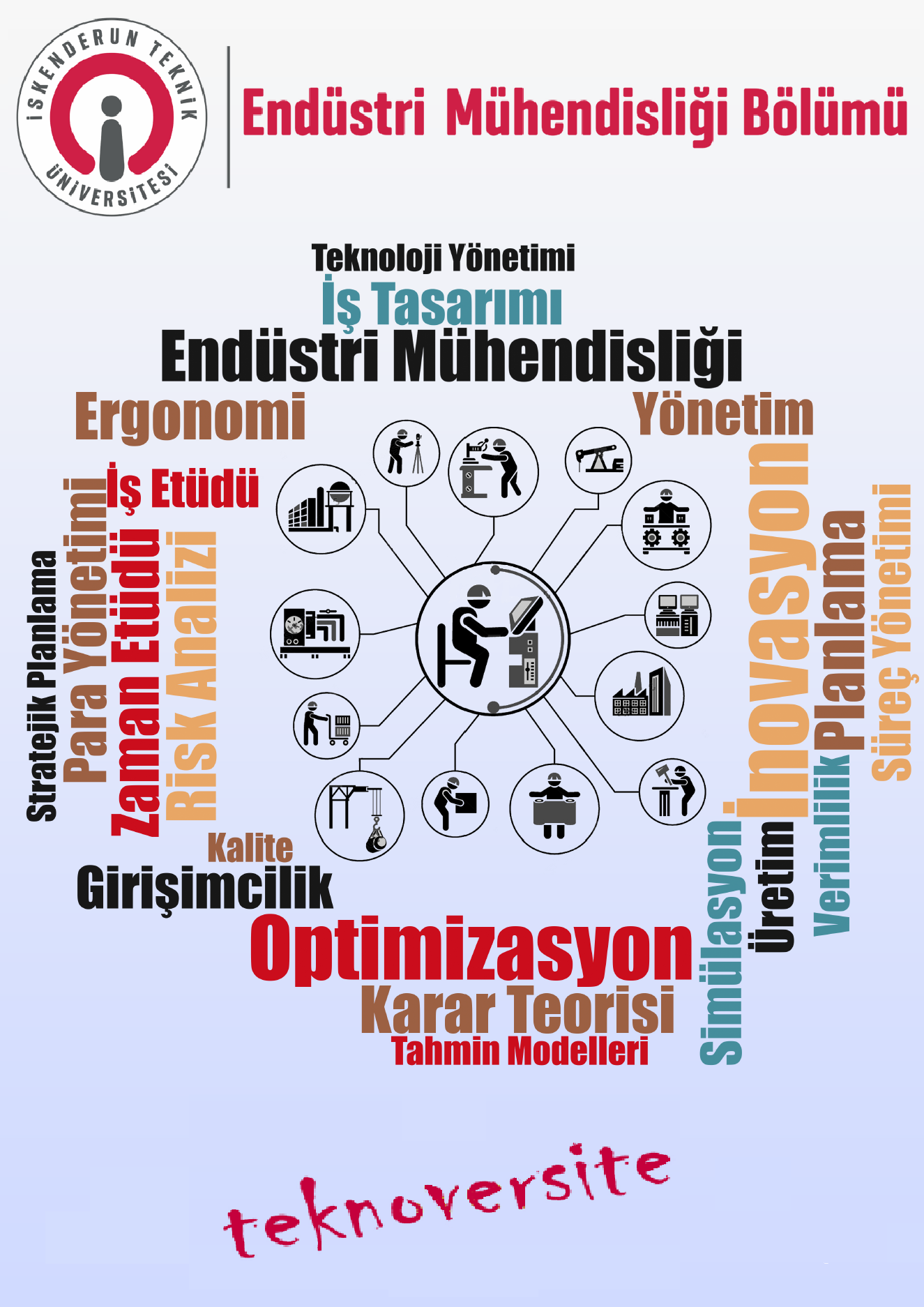 
Şekil 1. Xxxx xxxxxÇizelge 1. Xxx xxxx11. EŞİTLİKLERHer türlü eşitlik içinde kullanılan simgeler İtalik yazılmalı ve kullanılan simgelerin karşılıkları hemen altında birimleriyle birlikte açıklanmalıdır. Tüm eşitlikler MS Word içindeki “Denklem Düzenleyici” kullanılarak yazılmalıdır. Eşitlikler sayfanın ortasına gelecek şekilde sıra ile numaralandırılmalı ve eşitliğin olduğu satırda sağa dayalı olarak yazılmalıdır. Örneğin;      					  (1)12. KAYNAKLARDAN ALINTI VE DEĞİNMELER YAPILMASI Bitirme Projesin’ de alıntı yapılan ve/veya değinilen bütün kaynaklar yazının sonunda, “KAYNAKLAR” başlığı altında verilmelidir. Kaynaklar metinde kullanıldığı sırada yazılmalıdır. Bitirme Projesi içinde kaynaklara değinme, [1] biçiminde yapılmalıdır. 12.1. Kaynaklar Sayfasının Düzenlenmesi Bu sayfada ''KAYNAKLAR' başlığı sayfanın üst kısmında koyu, büyük harflerle ve sayfayı ortalayacak şekilde yer almalıdır. Kaynaklar sayfasında yer alacak makale, bildiri makale vb. yayınlar aşağıdaki örneklere uygun biçimde, numaralandırılarak bir satır aralığı ile yazılmalıdır. Her kaynak yazımından sonra bir satır boşluk bırakılmalıdır. Bildiri, kitap ve makaleler için örnek kaynakça gösterimi verilmiştir. Kaynaklar sayfasıKAYNAKLAR[1]. C. Ess, Digital Media Ethics (Digital Media and Society), 2nd ed. Cambridge, U.K.: Polity Press, 2014. (kitaplar için örnek kaynakça gösterimi)[2]. B. P. Abraham and S. D. Moitra, “Innovation assessment through patent analysis,” Technovation, vol. 21, no. 4, pp. 245–252, 2001. (makaleler için örnek kaynakça gösterimi)[3]. A. K. Frison, P. Wintersberger, and A. Riener, “First person trolley problem,” in Proc. 8th Int. Conf. Automot. User Interfaces Interactive Veh. Appl., 2016, pp. 117–122. (bildiriler için örnek kaynakça gösterimi)References pageREFERENCES[1]. C. Ess, Digital Media Ethics (Digital Media and Society), 2nd ed. Cambridge, U.K.: Polity Press, 2014. (kitaplar için örnek kaynakça gösterimi)[2]. B. P. Abraham and S. D. Moitra, “Innovation assessment through patent analysis,” Technovation, vol. 21, no. 4, pp. 245–252, 2001. (makaleler için örnek kaynakça gösterimi)[3]. A. K. Frison, P. Wintersberger, and A. Riener, “First person trolley problem,” in Proc. 8th Int. Conf. Automot. User Interfaces Interactive Veh. Appl., 2016, pp. 117–122. (bildiriler için örnek kaynakça gösterimi)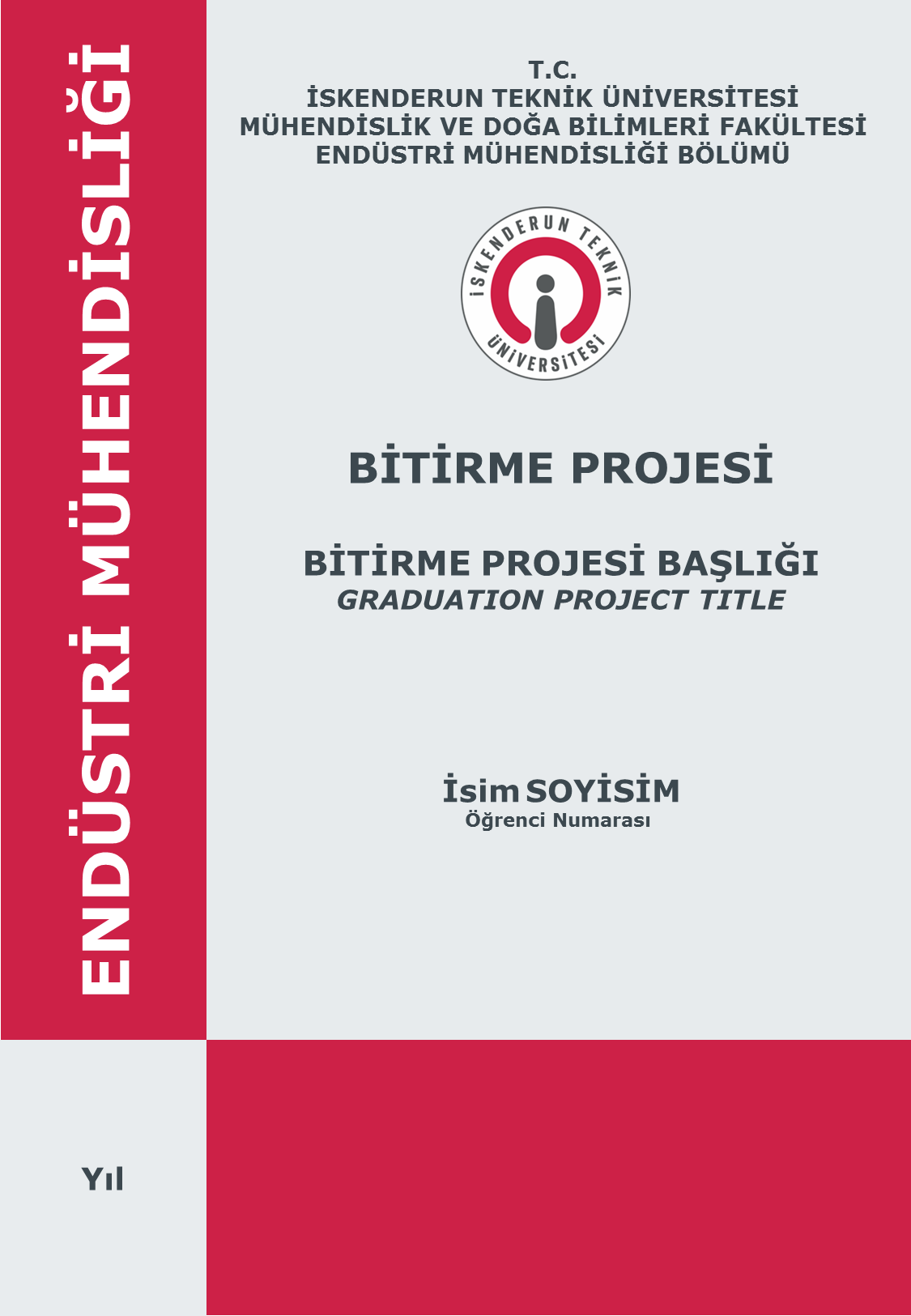 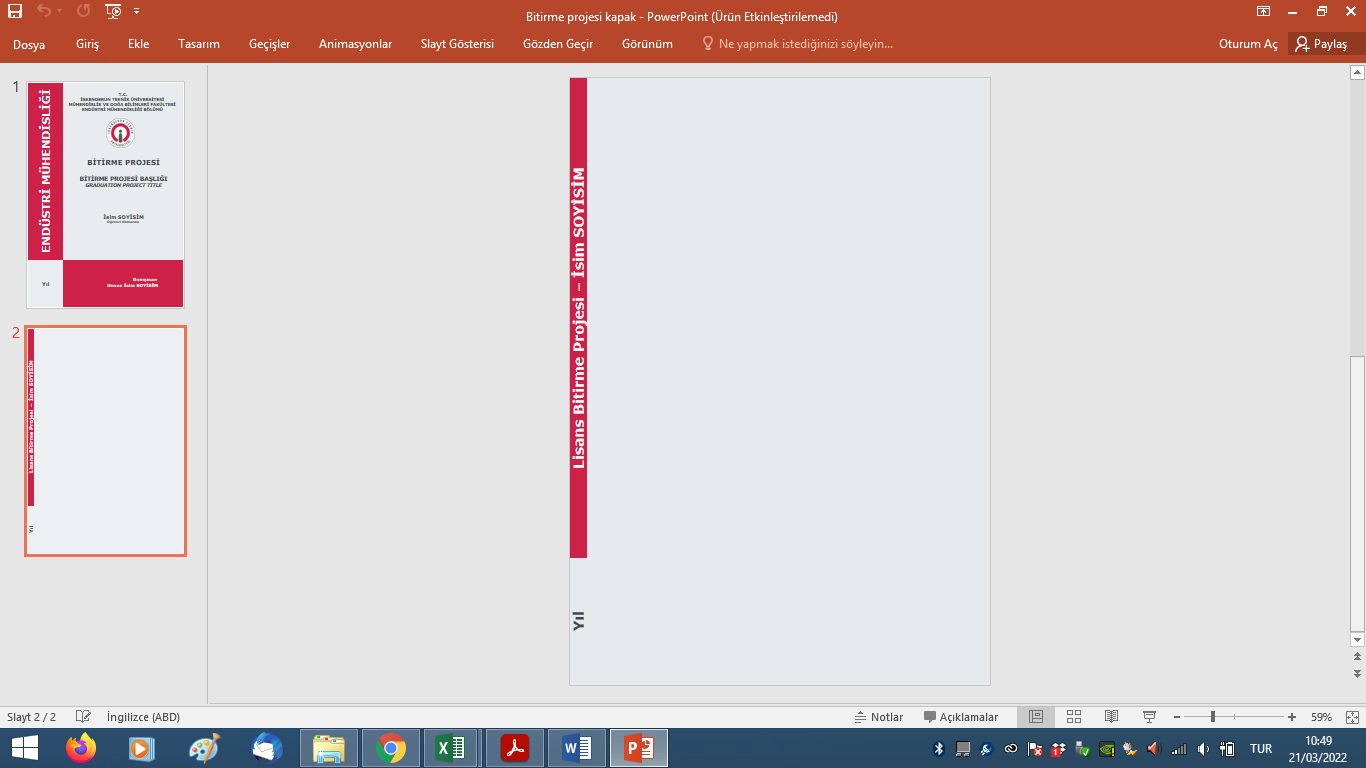 